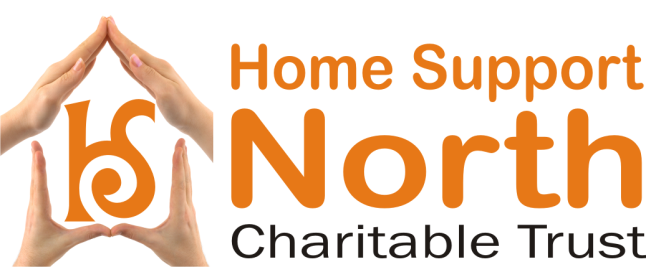 Bereavement Leave FormName:  	Date Submitted to the Office:  Area: (Check Box)     Whangarei          Kerikeri           Kaitaia     I confirm I have read and understood the leave declaration Signature(type/print name or insert e-signature): Leave dates requested Off Work from:            Return to work on:        
Leave type requested (please tick relevant box and complete information):
  Three days maximum per death if a spouse or partner, parent, child, sibling, grandparent, grandchild, or spouse or partner’s parent dies.Name of Deceased:     Your relationship to the deceased:  Date of Death:     Days Claimed: Hours Claimed:                                    One day maximum on the death of another person if Home Support North accepts that you have had a bereavement.Name of Deceased:     Your relationship to the deceased:  Date of Death:           Days Claimed:  Hours Claimed:  Comments:  

You must complete a weekly schedule to receive paymentPlease refer to your Support Worker Handbook for entitlements or check with Payroll if you are unsure.Please refer to your Support Worker Handbook for entitlements or check withPayroll if you are unsure.
I informed the Office immediately of the bereavement leave (or as soon aspractically possible) and noted on my timesheets (non Remote Workers)reason for absence.I understand that bereavement leave will be paid in the pay period it falls due(as if I was working).All bereavement leave taken in the first six months of employment isunpaid. (You may use any Alternative days if you have any owing)I will not make changes to my scheduled visits without first consultingthe office. I may be contacted to discuss any variations or permanentchanges.I am aware an incomplete form could result in delay or non-payment or leavebeing declined and have completed the relevant information and signed belowfor any absence from work (including unpaid).I have read and understand the above: Office Use:  SW Start Date:   Date Received:   

Office:    Received By: Support Worker Signature:         (Type name to agree to declaration)Date:  